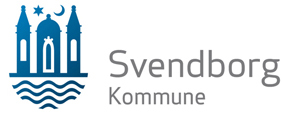 Sendes tilUnderretning efter servicelovens § 153, stk. 2Familieafdelingen@svendborg.dk Børn- og unge, FamilieafdelingenCentrumpladsen 7, 2.sal, 5700 Svendborg. Underretning efter servicelovens § 153, stk. 2Underretning indsendt af:Underretning indsendt af:Underretters navnUnderretters stillingAnsættelsesstedTelefonnummerDato for indsendelse af underretningHvem handler det om/kontaktoplysninger:Hvem handler det om/kontaktoplysninger:Hvem handler det om/kontaktoplysninger:Barnet/den unges navn:Barnet/den unges navn:Cpr.nr:Adresse:Adresse:Evt. klassetrin:Moderens navn og adresse:Moderens navn og adresse:Moderens tlf.nr.:Faderens navn og adresse:Faderens navn og adresse:Faderens tlf.nr.:Forældremyndighed (sæt kryds)                         
   Mor          Far           FællesBehov for tolkebistand? (sæt kryds)Ja, anfør sprog/dialekt:      
Nej Behov for tolkebistand? (sæt kryds)Ja, anfør sprog/dialekt:      
Nej Faktuelle oplysninger:Faktuelle oplysninger:1. Hvad er der gjort for at afhjælpe problemet i eget regi? Herunder om sagen har været forelagt i den tværfaglige gruppe og i modsat fald begrundelsen herfor.2. Orientering af 
forældreUnderretningen er forelagt forældrene - dato. Forældrenes bemærkninger og evt. underskrift.3. Hvornår forældrene er blevet orienteret jf. § 6, stk. 2.4. En kort beskrivelse af hvilke tiltag der er iværksat for at nedbringe fraværet, herunder om PPR har været inddraget5. Aktuel fraværsprocent UnderskriftUnderskriftUnderretters underskrift